В соответствии с Федеральным законом от 06.10.2003 № 131-ФЗ «Об общих принципах организации местного самоуправления в Российской Федерации», Уставом муниципального образования Соль-Илецкий городской округ, постановляю:1. Внести изменения в постановление администрации муниципального образования Соль-Илецкий городской округ от 14.01.2016 № 13-п «О комиссии по предупреждению и ликвидации чрезвычайных ситуаций и обеспечению пожарной безопасности муниципального образования Соль-Илецкий городской округ» (в редакции постановления администрации муниципального образования Соль-Илецкий городской округ от 24.11.2021 № 2530-п):1.1. Приложение № 1 к постановлению администрации муниципального образования Соль-Илецкий городской округ от 14.01.2016 № 13-п «О комиссии по предупреждению и ликвидации чрезвычайных ситуаций и обеспечению пожарной безопасности муниципального образования Соль-Илецкий городской округ» изложить в новой редакции согласно приложению к настоящему постановлению.2. Контроль за исполнением данного постановления оставляю за собой.3. Постановление вступает в силу после его подписания.И.о. первого заместителя главыадминистрации муниципального образованияСоль-Илецкий городской округ – заместителяглавы администрации городского округапо строительству, транспорту,благоустройству и ЖКХ                                                                    А.Р. ХафизовРазослано: Прокуратура Соль-Илецкого района, отдел по делам ГО, ПБ и ЧС, организационный отдел, членам КЧС и ОПБ, в дело.Приложениек постановлению администрацииСоль-Илецкого городского округа21.12.2021 № 2772-пСостав комиссиипо предупреждению и ликвидации чрезвычайных ситуацийи обеспечению пожарной безопасности муниципального образованияСоль-Илецкий городской округ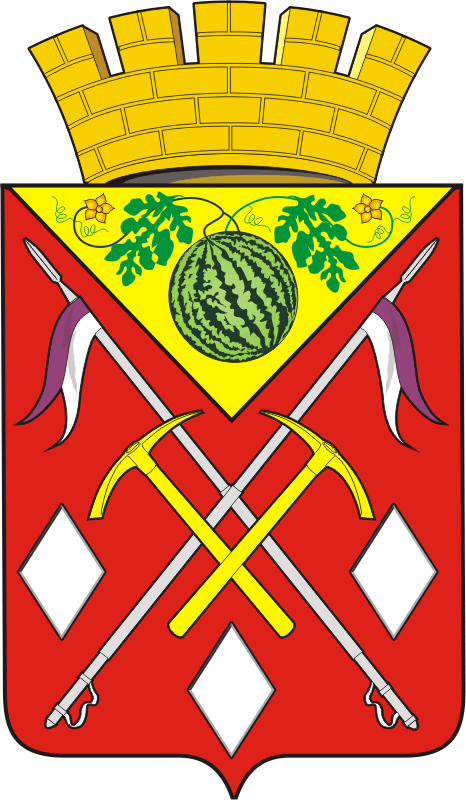 АДМИНИСТРАЦИЯМУНИЦИПАЛЬНОГО ОБРАЗОВАНИЯСОЛЬ-ИЛЕЦКИЙ ГОРОДСКОЙ ОКРУГОРЕНБУРГСКОЙ ОБЛАСТИПОСТАНОВЛЕНИЕ21.12.2021 № 2772-пО внесении изменений в  постановление администрации муниципального образования Соль-Илецкий городской округ от 14.01.2016 № 13-п «О комиссии по предупреждению и ликвидации чрезвычайных ситуаций и обеспечению пожарной безопасности муниципального образования Соль-Илецкий городской округ»№ п/пФИОДолжностьДолжность1Дубровин ВладимирИвановичПредседатель комиссии – глава муниципального образования Соль-Илецкий городской округПредседатель комиссии – глава муниципального образования Соль-Илецкий городской округ2ХафизовАртем РафаиловичПервый заместитель председателя комиссии – и.о. первого заместителя главы администрации муниципального образования Соль-Илецкий городской округ – заместителя главы администрации городского округа по строительству, транспорту, благоустройству и ЖКХПервый заместитель председателя комиссии – и.о. первого заместителя главы администрации муниципального образования Соль-Илецкий городской округ – заместителя главы администрации городского округа по строительству, транспорту, благоустройству и ЖКХ3Подковырова Юлия ВалентиновнаЗаместитель председателя комиссии – и.о. заместителя главы администрации муниципального образования Соль-Илецкий городской округ по экономике, бюджетным отношениям и инвестиционной политикеЗаместитель председателя комиссии – и.о. заместителя главы администрации муниципального образования Соль-Илецкий городской округ по экономике, бюджетным отношениям и инвестиционной политике4Юртаев Александр НиколаевичЗаместитель председателя комиссии – начальник 6 ПСЧ 9 ПСО ФПС ГПС ГУ МЧС России по Оренбургской области, капитан внутренней службы (по согласованию)Заместитель председателя комиссии – начальник 6 ПСЧ 9 ПСО ФПС ГПС ГУ МЧС России по Оренбургской области, капитан внутренней службы (по согласованию)5ВахнинВладимир ЮрьевичЗаместитель председателя комиссии – и.о. заместителя главы администрации Соль-Илецкого городского округа – начальник управления сельского хозяйстваЗаместитель председателя комиссии – и.о. заместителя главы администрации Соль-Илецкого городского округа – начальник управления сельского хозяйства6АбземиловРифатРенатовичСекретарь комиссии – начальник отдела по делам ГО, ПБ и ЧС администрации муниципального образования Соль-Илецкий городской округСекретарь комиссии – начальник отдела по делам ГО, ПБ и ЧС администрации муниципального образования Соль-Илецкий городской округЧлены комиссии:Члены комиссии:Члены комиссии:Члены комиссии:7МарковскаяВикторияЮрьевнаМарковскаяВикторияЮрьевнаНачальник отдела культуры администрации муниципального образования Соль-Илецкий городской округ8Подковыров Николай НиколаевичПодковыров Николай НиколаевичНачальник организационного отдела администрации муниципального образования Соль-Илецкий городской округ9Куницкая Зинаида НиколаевнаКуницкая Зинаида НиколаевнаНачальник управления по организации работы с территориальными отделами администрации муниципального образования Соль-Илецкий городской округ10БеляковИгорьИвановичБеляковИгорьИвановичНачальник Соль-Илецкого ДУ ГУП «Оренбургремдорстрой» (по согласованию)11Жумагалиева Санди АйткалиевнаЖумагалиева Санди АйткалиевнаВедущий специалист ЦТО Управления Роспотребнадзора по Оренбургской области (по согласованию)12НельгаИгорьИвановичНельгаИгорьИвановичНачальник ОМВД России по Соль-Илецкому городскому округу, подполковник полиции (по согласованию)13ПолосухинВладимир НиколаевичПолосухинВладимир НиколаевичИ.о. директора Соль-Илецкого ММПП ЖКХ14ГвоздевСергей СтепановичГвоздевСергей СтепановичНачальник Соль-Илецкого РУЭС ГУП «Оренбургкоммунэлектросеть» (по согласованию)15Дружченко Алексей ВладимировичДружченко Алексей ВладимировичДиректор МКУ «Управление городского хозяйства Соль-Илецкого городского округа»16Пензяков Александр КонстантиновичПензяков Александр КонстантиновичГлавный врач ГБУЗ «Соль-Илецкая межрайонная больница» (по согласованию)17АдоньевСергейЮрьевичАдоньевСергейЮрьевичДиректор МУП «БиО г. Соль-Илецк»18ЕргалиевАсланОраловичЕргалиевАсланОраловичНачальник Соль-Илецкого РЭС ЦПО филиала ПАО «Россети Волга» - «Оренбургэнерго» (по согласованию)19Метаев Жамалайла ЗайндиевичМетаев Жамалайла ЗайндиевичПредседатель Соль-Илецкого РАЙПО(по согласованию)20ТоняевАндрей ВладимировичТоняевАндрей ВладимировичСервисный инженер сервисного центра г. Соль-Илецка ПАО ««Ростелеком» (по согласованию)21МоргуновАндрей БорисовичМоргуновАндрей БорисовичДиректор филиала АО «Газпром газораспределение Оренбург» в г. Соль-Илецке (по согласованию)22БазиловРуслан БуртуковичБазиловРуслан БуртуковичРуководитель МУП «РЖКХ»23Гаврилин Александр АлександровичГаврилин Александр АлександровичНачальник ОНД и ПР по Соль-Илецкому городскому округу и Акбулакскому району УНД и ПР ГУ МЧС России по Оренбургской области (по согласованию)24КосовАлексей АнатольевичКосовАлексей АнатольевичРуководитель (лесничий) ГКУ «Соль-Илецкое лесничество» (по согласованию)